II Powiatowy Konkurs Języka AngielskiegoReady for Success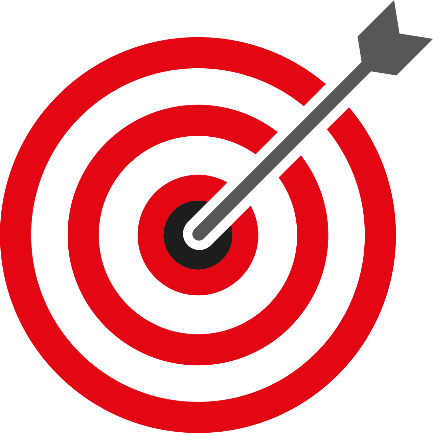 22 maja 2024 r.Celem Konkursu jest umożliwienie uczniom szkoły podstawowej sprawdzenia swoich umiejętności językowych przed czekającym ich egzaminem ósmoklasisty. Test konkursowy będzie zawierał zadania sprawdzające umiejętności z zakresu:- rozumienia tekstów pisanych, - rozumienia funkcji językowych,- rozumienia środków językowych.Test będzie składał się z zadań zamkniętych i otartych. Wśród zadań zamkniętych znajdą się m.in. zadania wyboru wielokrotnego, zadania typu prawda-fałsz 
oraz zadania na dobieranie. W zadaniach otwartych uczeń samodzielnie będzie formułował swoją odpowiedź. Mogą one wymagać uzupełnienia podanego słowa brakującymi literami lub wstawienia do zdania podanego słowa 
we właściwej formie.Zakres materiałuWszystkie zadania konkursowe będą sprawdzać stopień opanowania materiału przewidzianego programem nauczania języka angielskiego w klasach 4 – 8 szkoły podstawowej.Warunki uczestnictwaKonkurs skierowany jest do uczniów kl. VI, VII i VIII SP z terenu powiatu częstochowskiego.Szkołę może reprezentować maksymalnie 2 uczniów. Konkurs nie ma charakteru drużynowego. Kryteria ocenyZadania konkursowe sprawdzane będą według utworzonego odpowiednio wcześniej klucza. Jeśli uczeń udzieli odpowiedzi, która nie znajduje się 
w kluczu, ale jest poprawna, otrzyma stosowną liczbę punktów, przewidzianą 
w danym zadaniu. Zgłoszenie do konkursu.Kartę zgłoszenia należy przesłać do 18.05.2023 roku na adres: joanna.suliga@onet.pl lub przesłać tradycyjną pocztą na adres szkoły:SP w Kłomnicach, ul. Szkolna 1, 42-270 Kłomnice, z dopiskiem: II Powiatowy Konkurs Języka Angielskiego Ready for SuccessKonkurs odbędzie się 22.05.2023 r. o godz. 9.00  w Szkole Podstawowej 
w Kłomnicach. Prace konkursowe uczniów oceniać będzie komisja, 
która wyłoni spośród wszystkich uczestników laureatów konkursu. Nagrody i wyróżnieniaZwycięzcy konkursu otrzymają dyplomy oraz atrakcyjne nagrody.Przewidziane są miejsca: pierwsze, drugie i trzecie oraz wyróżnienia.  Zaświadczenia dla nauczycieliNauczyciele przygotowujący uczniów do konkursu otrzymają dyplomy podziękowania. Postanowienia końcoweOrganizator zastrzega sobie prawo do przerwania, zmiany terminów 
lub przedłużenia konkursu w razie wystąpienia przyczyn od niego niezależnych.Przystąpienie uczestnika do konkursu jest równoznaczne z akceptacją treści niniejszego regulaminu.Rozstrzygnięcie konkursu i wręczenie nagród odbędzie się 22 maja 2024 r. w SP w Kłomnicach. Przystąpienie uczestnika do konkursu jest równoznaczne 
z wyrażeniem zgody na opublikowanie zdjęć z jego wizerunkiem 
na stronie internetowej SP w Kłomnicach, UG Kłomnice oraz 
w „Gazecie Kłomnickiej”. Uczestnicy konkursu przyjeżdżają na koszt własny. Uczniowie przyjeżdżają na konkurs ze swoim opiekunem, który jest odpowiedzialny za ich bezpieczeństwo. Serdecznie zapraszamy!Organizatorzy:Agnieszka KloczkowskaJoanna SuligaKARTA UCZESTNICTWAw II Powiatowym Konkursie Języka Angielskiego Ready for Success22.05.2024 r.…………………………………………………(data i podpis osoby zgłaszającej)Załącznik 2Zgoda na przetwarzanie danych osobowychWyrażam zgodę na przetwarzanie danych osobowych mojego dziecka _____________________________________________________________________oraz na publikację jego zdjęć wykonanych w czasie II Powiatowego Konkursu Języka Angielskiego Ready for Success na stronie internetowej Szkoły Podstawowej im. 
G. Piramowicza w Kłomnicach, UG Kłomnice oraz w "Gazecie Kłomnickiej". 2. Zapoznałem(-am) się z treścią klauzuli informacyjnej, w tym z informacją o celu 
i sposobach przetwarzania danych osobowych oraz prawie dostępu do treści swoich danych 
i prawie ich poprawiania.Klauzula informacyjnaZgodnie z art. 13 Rozporządzenia Parlamentu Europejskiego i Rady (UE) 2016/679 z dnia 27 kwietnia 2016 r. w sprawie ochrony osób fizycznych w związku z przetwarzaniem danych osobowych i w sprawie swobodnego przepływu takich danych oraz uchylenia dyrektywy 95/46/WE i ustawy z dnia 10 maja 2018 r. o ochronie danych osobowych Dz. U. z 2018 poz. 1000  informuję, że:Administratorem danych osobowych jest Szkoła Podstawowa im. G. Piramowicza 
w Kłomnicach, tel: 034-3281-038, e-mail: zs_klomnice@o2.pl.
1. Dane osobowe będą przetwarzane na podstawie udzielonej zgody w celu organizacji                      i przeprowadzenia II Powiatowego Konkursu Języka Angielskiego Ready for Success.2. Dane osobowe będą przechowywane do 31.07. 2024 r.3. Dane osobowe będą przekazywane wyłącznie podmiotom uprawnionym do ich otrzymania na podstawie przepisów prawa lub na podstawie umowy.
4. Posiada Pan/i prawo do: żądania od administratora dostępu do danych osobowych, prawo do ich sprostowania, usunięcia lub ograniczenia przetwarzania, a także przenoszenia danych, wnoszenia sprzeciwu oraz prawo do cofnięcia zgody w dowolnym momencie.5. Panu/i przysługuje prawo wniesienia skargi do organu nadzorczego, tj. Prezesa Urzędu Ochrony Danych Osobowych.6. Przetwarzanie danych osobowych uczestnika konkursu odbywa się na podstawie zgody rodzica/prawnego opiekuna, podanie danych jest dobrowolne, jednakże odmowa ich podania jest równoznaczna z brakiem możliwości udziału ucznia w organizowanym konkursie. ……………………………………………..…(data i podpis rodzica ucznia/prawnego opiekuna)Imię i nazwisko ucznia nr 1KlasaImię i nazwisko ucznia nr 2KlasaNazwa i adres zgłaszającej placówkiImię i nazwisko opiekuna (nauczyciela)Numer telefonu do opiekuna (nauczyciela)